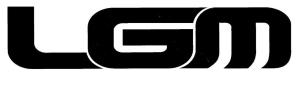 2018 Cadet Series RegistrationDRIVERS NAME. ________________________________________   RACE  No.  ___________ADDRESS____________________________________________________________________________________________________________________________________________________________________________________________________POST CODE ________________________________EMAIL     _______________________________________________________     please print clearlyMOBILE_______________________________         PHONE _________________________________AGE ______________    NOVICE  (Y/N)______________                                   race numbers supplied on firstSIGNED________________________________________                                   come, first serve basis  11 - 99MAKE OF CHASSIS _____________________________RACE TEAM ___________________________________________ OR    PRIVATEER________X-------------------------------------------------------------------------------------------------------------------------------------CADET PAYMENTSERIES DEPOSIT 				                      £100.00 ________________________SERIES ENTRY FEE (paid by 28-02-2018)			        £315.00 ________________________SERIES TYRES / 1 set WET /  1 set DRY / BAGS		        £320.00 ________________________					                      TOTAL   £ 735.00________________________CREDIT CARD PAYMENT  No. _________________________________________________________EXPIRY DATE _______/_________  SECURITY CODE ________________Or alternatively please make cheque payable to : John Mills Engineering Ltd.SEND ENTRIES TO :-  	JOHN MILLS ENGINEERING LTD			P.F. INTERNATIONAL KART CIRCUIT			BRANDON,    LINCS.   NG32 2AY                                                      TEL. 01636 626424  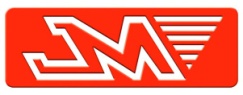 FULL ENTRIES CLOSE ON THE  28th  FEB  2018